Your recent request for information is replicated below, together with our response.If two police officers stop a motor vehicle and refuse to supply their name, or badge number, is this acceptable? In terms of section 8 of the Act this part of your request is not valid as it seeks a comment/ statement as opposed to recorded information. You may wish to submit a complaint if you have concerns over the interaction between yourself and police officers.More so, whereby there is a sole person being stopped by two police officers, requesting some sort of identification in the means of a shoulder number or name, in the dark.Police officers always carry photographic identification and will be happy to provide further reassurance about who they are and their reason for speaking with someone if requested.  Further security measures are set out online -Lone police officers to offer verification check to members of the public - Police Scotland If you require any further assistance please contact us quoting the reference above.You can request a review of this response within the next 40 working days by email or by letter (Information Management - FOI, Police Scotland, Clyde Gateway, 2 French Street, Dalmarnock, G40 4EH).  Requests must include the reason for your dissatisfaction.If you remain dissatisfied following our review response, you can appeal to the Office of the Scottish Information Commissioner (OSIC) within 6 months - online, by email or by letter (OSIC, Kinburn Castle, Doubledykes Road, St Andrews, KY16 9DS).Following an OSIC appeal, you can appeal to the Court of Session on a point of law only. This response will be added to our Disclosure Log in seven days' time.Every effort has been taken to ensure our response is as accessible as possible. If you require this response to be provided in an alternative format, please let us know.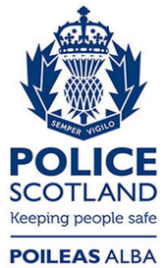 Freedom of Information ResponseOur reference:  FOI 23-0161Responded to:  09 February 2023